Krajská správa a údržba sítnic Vysočiny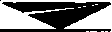 prtgoěvková onwwtociKosonká 16.568 01 JIHLAVAPoptávkový listVYPRACOVAL: Jtfl vybfrsl DNE: 11.5J018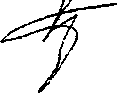 